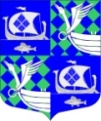 МУНИЦИПАЛЬНОЕ ОБРАЗОВАНИЕ«ПРИМОРСКОЕ ГОРОДСКОЕ ПОСЕЛЕНИЕ»ВЫБОРГСКОГО РАЙОНА ЛЕНИНГРАДСКОЙ ОБЛАСТИСОВЕТ ДЕПУТАТОВвторого созываР Е Ш Е Н И Е    от 10 октября 2019 г.                                                                   № 12В целях реализации полномочий по обеспечению условий для осуществления жителями муниципального образования «Приморское городское поселение» Выборгского района Ленинградской области, права на жилище, в соответствии с Жилищным кодексом РФ, областным законом от 18.07.2011 г. №57-оз «О наделении органов местного самоуправления муниципальных образований Ленинградской области отдельными государственными полномочиями Российской Федерации, переданными для осуществления органами государственной власти Ленинградской области, по обеспечению жилыми помещениямиотдельных категорий граждан», областным законом от 26.10.2005 N 89-оз «О порядке ведения органами местного самоуправления Ленинградской области учета граждан в качестве нуждающихся в жилых помещениях, предоставляемых по договорам социального найма»,Федеральным законом № 131-ФЗ от 06.10.2003 года «Об общих принципах организации местного самоуправления в Российской Федерации», уставом  муниципального образования «Приморское городское поселение» Выборгского района Ленинградской области, Совет депутатовРЕ Ш И Л:Утвердить Положение об общественной жилищной комиссии муниципального образования «Приморское городское поселение» Выборгского района Ленинградской области, согласно приложению № 1.Утвердить персональный состав общественной жилищной комиссии  муниципального образования «Приморское городское поселение» Выборгского района Ленинградской области, согласно приложению  № 2.Признать утратившим силу решение Совета депутатов от 05 марта 2019 года № 177 «Об общественной жилищной комиссии».Контроль исполнения решения оставляю  за собой.Глава муниципального образования                                          С.В.РыжоваРазослано: дело, комиссия, администрация, прокуратура, газета «Выборг»                                                                                Приложение №1                             УТВЕРЖДЕНО                     Решением совета депутатов                      муниципального образования                     «Приморское городское поселение»Выборгского района Ленинградской областиот 10 октября 2019 г. №12ПоложениеОб общественной жилищной комиссии администрации муниципального образования«Приморское городское поселение» Выборгского района Ленинградской области1.	ОБЩИЕ ПОЛОЖЕНИЯ1.1.Общественная жилищная комиссия (далее - Комиссия) образуется при
администрации муниципального образования «Приморское городское поселение» Выборгского района Ленинградской области. Является постоянно действующим коллегиальным  совещательным органом.1.2. Комиссия в своей деятельности руководствуется Конституцией Российской Федерации, Жилищным кодексом Российской Федерации, иными нормативными правовыми актами Российской Федерации, Ленинградской области, решениями совета депутатов муниципального образования «Приморское городское поселение» Выборгского района Ленинградской области, постановлениями и распоряжениями администрации муниципального образования «Приморское городское поселение» Выборгского района Ленинградской области.2.	ЗАДАЧИ КОМИССИИ2.1. Комиссия рассматривает вопросы, возникающие при ведении учета граждан в качестве нуждающихся в жилых помещениях, предоставлении жилых помещений по договорам социального найма и жилых помещений специализированного жилищного фонда по договорам найма.2.2. К полномочиям Комиссии относится:рассмотрение  заявлений  и документов,  предоставленных   гражданами, проживающими на территории муниципального образования «Приморское городское поселение» Выборгского района Ленинградской области,   в  целях принятия на учетвкачестве нуждающийся в жилых помещениях, и принятие решений о постановке на учет граждан в качестве нуждающихся в жилых помещениях либо отказе в постановке на учет;рассмотрение заявлений и документов, предоставленных гражданами, проживающими на территории  муниципального образования «Приморское городское поселение» Выборгского района Ленинградской области, о признании их нуждающимися в жилых помещениях с целью дальнейшего участия в федеральных, региональных и муниципальных программах по улучшению жилищных условий, и принятия решений о признании граждан нуждающимися в жилых помещениях либо об отказе в признании нуждающимися в жилых помещениях;принятие решений о предоставлении гражданам жилых помещений, находящихся в собственностимуниципального образования «Приморское городское поселение» Выборгского района Ленинградской области,по договорам найма и социального найма;принятие решений о снятии граждан с учета в качестве  нуждающихся в жилых помещениях;принятия решений о даче согласия на обмен жилыми помещениями, находящимися в собственности муниципального образования«Приморское городское поселение» Выборгского района Ленинградской области занимаемыми гражданам по договорам социального найма;решение вопросов, связанных с предоставлением гражданам жилых помещений
специализированного жилищного фонда, находящегося в собственности муниципального образования «Приморское городское поселение» Выборгского района Ленинградской области; рассмотрение заявлений по вопросам продажи находящихся в собственности муниципального образования «Приморское городское поселение» Выборгского района Ленинградской области освободившихся комнат в коммунальных квартирах, и принятие решений выкупа либо об отказе в разрешении выкупа в соответствии со ст. 59 Жилищного кодекса РФ;рассмотрение заявлений граждан по выделению субсидий, единовременных денежных выплат на приобретение жилой площади из средств федерального бюджета, бюджета муниципального образования «Приморское городское поселение» Выборгского района Ленинградской области;рассмотрение иных вопросов по распоряжению и  управлению муниципальным жилищным фондом, находящимся в собственности муниципального образования «Приморское городское поселение» Выборгского района Ленинградской области, в соответствии с действующим законодательством РФ.3.	ПРАВА И ОБЯЗАННОСТИ КОМИССИИ3.1. Комиссия имеет правообследовать жилищные условия заявителя, по результатам которого выносить соответствующие предложения;запрашивать в случае необходимости дополнительные материалы и документы, извещая об этом заявителя.3.2.Комиссия обязана:рассматривать заявления граждан в установленные действующем законодательством сроки;представлять заявителям по их просьбе письменные выписки из протоколов, касающихся решений по заявлениям и обращениям заявителей.4.ПОРЯДОК РАБОТЫ КОМИССИИ4.1.Заседание Комиссии проводится не менее одного раза в месяц и считается правомочным, если на них присутствует не менее половины членов комиссии.4.2. Заседание Комиссии ведет  председатель комиссии, а в его отсутствие – заместитель председателя комиссии.4.3. По итогам заседания Комиссии в отношении рассматриваемого вопроса Комиссия может принять одно из следующих решений: об удовлетворении заявления; об отказе в удовлетворении заявления; об отложении вопроса в связи с необходимостью доработки или запроса дополнительных документов.4.4.Решения Комиссии принимаются простым большинством голосов присутствующих на заседании членов комиссии. В случае равенства голосов председательствующий на заседании имеет право решающего голоса. 4.5.На заседании Комиссии ведется протокол, подписываемый председателем и всеми членами комиссии, присутствующими на заседании.4.6. В случае временного отсутствия персональных членов комиссии их замещают другие работники представляемых ими органов по письменному поручению руководителей этих органов, о чем делается запись в протоколе заседания Комиссии.4.7. Протоколы, решения и иная документация Комиссии хранится у специалиста по учету и распределению жилой площади администрации МО «Приморское городское поселение» Выборгского района Ленинградской областив установленном порядке.Приложение №2                                                                               УТВЕРЖДЕНО               Решением совета депутатов                муниципального образования               «Приморское городское поселение»               Выборгского района Ленинградской областиот 10 октября 2019 г. №12ПЕРСОНАЛЬНЫЙ СОСТАВобщественной жилищной комиссии:Председатель  комиссии  -  Слобожанюк Светлана Владимировна – заместитель главы администрации муниципального образования «Приморское городское поселение» Выборгского района Ленинградской области;Заместитель председателя комиссии – Карнаухова Наталя Аркадьевна – первый заместитель главы администрации муниципального образования «Приморское городское поселение» Выборгского района Ленинградской области;Секретарь комиссии – Кузнецова Галина Алексеевна – ведущий специалист администрации муниципального образования «Приморское городское поселение» Выборгского района Ленинградской области;Члены комиссии:-Ельцов Петр Андреевич – депутат совета депутатов муниципального образования «Приморское городское поселение» Выборгского района Ленинградской области;- Тимофеев Алексей Григорьевич - депутат совета депутатов муниципального образования «Приморское городское поселение» Выборгского района Ленинградской области;-Филатова Юлия Юрьевна – специалист 1 категории по учету и распределению жилой площади администрации муниципального образования «Приморское городское поселение»;- Трофимова Полина Александровна - специалист 1 категории по учету и распределению жилой площади администрации муниципального образования «Приморское городское поселение».Об утверждении в новой редакции Положения о жилищной комиссии и Персонального состава комиссии 